Тест для учащихся 1–4-х классов8 сентября – Международный день грамотностиК 105-летию со дня рождения Бориса Владимировича ЗаходераПроверьте свою грамотность!1. Вставь пропущенные буквы в стихотворении Бориса Заходера.Эй вы, щ__ки-судаки!Вылезайте из р__ки!Речка – это не кв__ртира,Там и хол__дно и сыро!2. Угадай, о какой букве идёт речь. Вставь её вместо пропусков.Всем известно:Буква «__»В азбукеПоследняя.Буква «__»Всегда былаВсем и каждому мила,Но советуем, друзья,Помнить место Буквы «__»! 3.  Подчеркни главные члены предложений. А. Скат познакомился с рыбкой.Б. Отшельник оглянулся, но никого не увидел.В. Звёздочка заплакала. Г. Головастик хвостом виляет, Русачок лапками барабанит. 4. Рассели перечисленные слова в два домика: в первом все слова-жители должны начинаться со звонкого согласного, а во втором – с глухого. 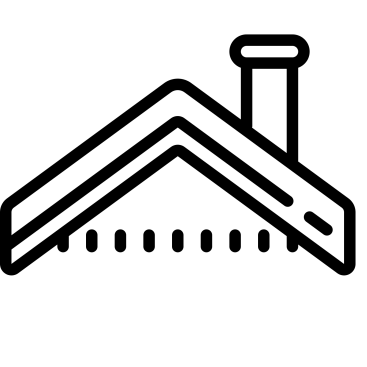        БАРБАРИС                                    ПАРУС_________________                    __________________________________                    __________________________________                    __________________________________                    _________________Слова: дерево, штаны, фартук, гвоздь, корзина, врач, йод, тетрадь.  5. Угадай по картинкам, о каких животных идёт речь в «Мохнатой азбуке» Бориса Заходера. Заполни пропуски. А. Азбука пусть начинается с _____________ –     Он, как и азбука, с «А» начинается!Б. Никакого нет резона    У себя держать _______________. В. _______________ решил, что он – жираф,     И ходит, голову задрав.Г. Если сможешь, угадай,     Что нам скажет ________________?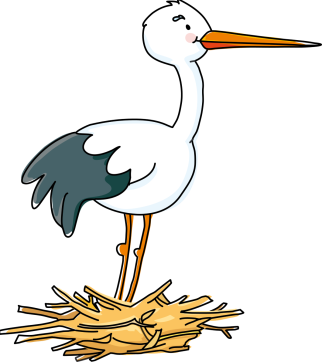 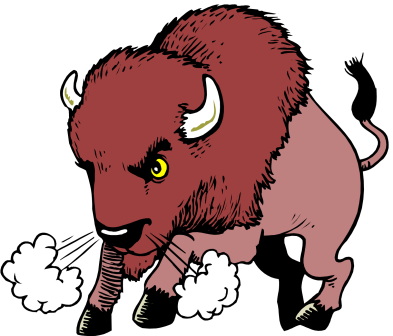 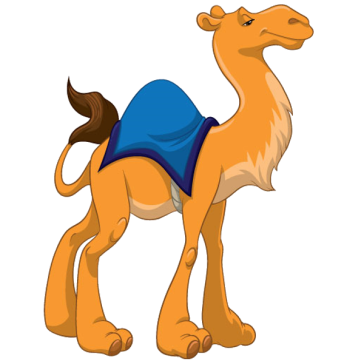 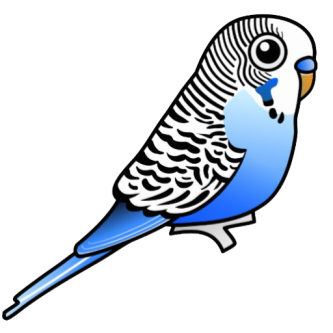                А.                       Б.                             В.                           Г.Правильные ответы:Новосибирск – 2023В рамках проекта «Уроки русского» Новосибирского областного фонда сохранения и развития русского языка «Родное слово»